Rzecznik Dyscypliny Finansów Publicznych
właściwy w sprawach rozpoznawanych
przez /nazwa komisji orzekającej/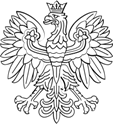 Miejscowość, , 21 lutego 2024 rokuPan / imię i nazwisko //Kierownik jednostki, której dotyczy informacja, oraz organ sprawujący nadzór nad tą jednostką/Zarządzenie
o przekazaniu informacji o ujawnionych okolicznościach, 
wskazujących na naruszenie dyscypliny finansów publicznych Szanowny Panie,przekazuję w załączeniu informację z / podaj datę / o naruszeniu dyscypliny finansów publicznych w / wymień jednostkę sektora finansów publicznych, której dotyczy informacja /, która została złożona do rzecznika dyscypliny w / tu data / przez / tu podmiot składający informację - „zawiadamiający” /.Podmioty uprawnione i zobowiązane do złożenia zawiadomienia o naruszeniu dyscypliny finansów publicznych: to kierownik jednostki sektora finansów publicznych, kierownik podmiotu niezaliczanego do sektora finansów publicznych, któremu przekazano do wykorzystania lub dysponowania środki publiczne, organ sprawujący nadzór nad jednostką sektora finansów publicznych, organ stanowiący jednostki samorządu terytorialnego, komisja stała organu stanowiącego samorządu terytorialnego, organ kontroli lub kierownik jednostki prowadzącej kontrolę jednostki sektora finansów publicznych, dysponent przekazujący środki publiczne jednostce sektora finansów publicznych lub podmiotowi niezaliczanemu do sektora finansów publicznych, organ założycielski jednostki sektora finansów publicznych./ tu nazwa podmiotu składającego „zawiadomienie” / nie jest podmiotem „zawiadamiającym” w rozumieniu ustawy i pismo w sprawie naruszenia dyscypliny finansów publicznych w / tu nazwa jednostki, której dotyczy pismo / stanowi informację, a nie zawiadomienie o naruszeniu dyscypliny, nie jest zatem podstawą do podjęcia przez rzecznika dyscypliny czynności sprawdzających.Rzecznik dyscypliny finansów publicznych ma obowiązek przekazania informacji o naruszeniu dyscypliny finansów publicznych – skierowanej do niego przez osoby i organy niewymienione w art. 93 ust. 1 ustawy – kierownikowi jednostki, której ona dotyczy, oraz organowi sprawującemu nadzór nad tą jednostką.Kierownik jednostki oraz organ sprawujący nadzór nad jednostką, który otrzymał przekazaną przez rzecznika dyscypliny informację, jest obowiązany przekazać rzecznikowi dyscypliny informację o działaniach, które podjął, żeby ustalić, czy w zakresie opisanym w informacji doszło do naruszenia dyscypliny finansów publicznych. Informację o działaniach należy przekazać rzecznikowi w terminie do / tu podaj termin nie dłuższy niż 3 miesiące i nie krótszy niż miesiąc /. Następnie, kierownik jednostki oraz organ sprawujący nadzór nad jednostką, powinien informować rzecznika o dalszych czynnościach w sprawie i ich wynikach, chyba że złoży do rzecznika dyscypliny finansów publicznych zawiadomienie. Kierownik jednostki oraz organ sprawujący nadzór nad jednostką może to zrobić w terminie wskazanym przez rzecznika dyscypliny, po przeanalizowaniu treści informacji, ustaleniu stanu faktycznego opisanych w niej okoliczności, w przypadku potwierdzenia, że okoliczności te wskazują na naruszenie dyscypliny finansów publicznych w jednostce.Z wyrazami szacunku(imię, nazwisko i podpis 
rzecznika dyscypliny finansów
publicznych)Pouczenie:Na zarządzenie nie przysługuje zażalenie.Załącznik:InformacjaKorespondencję otrzymują:/ Kierownik jednostki // organ sprawujący nadzór nad jednostką /a/aUwaga:Jeżeli w terminie wyznaczonym przez rzecznika dyscypliny nie zostanie przekazana informacja o podjętych działaniach, ani nie zostanie złożone zawiadomienie, rzecznik dyscypliny przekazuje otrzymaną informację o naruszeniu dyscypliny finansów publicznych Głównemu Rzecznikowi. Informacja taka jest przekazywana Głównemu Rzecznikowi również w sytuacji, gdy po przekazaniu w terminie informacji o podjętych działaniach, kierownik jednostki oraz organ sprawujący nadzór nad jednostką nie informują rzecznika dyscypliny o dalszych czynnościach w sprawie i ich wynikach.Sprawa:	wezwanie do uzupełnienia zawiadomieniaZnak sprawy:	XXXKontakt:	Imię i Nazwisko	tel. XX XXX XX XX	e-mail: xxx.xxx@xxx